Муниципальное бюджетное общеобразовательное учреждение «Начальная школа – детский сад №66»                                                                            Утверждаю:                                                   Директор МБОУ «НШ-ДС №66»                                                                                А.В. Керимова                                               Приказ № 93-П от 31.08.2022г.     Годовой календарный учебный графикМуниципального бюджетного общеобразовательного учреждения «Начальная школа – детский сад №66»  на 2022– 2023 учебный год.1.  Пояснительная записка.Годовой календарный учебный график – является локальным нормативным документом, регламентирующим общие требования к организации образовательного процесса в учебном году в Муниципальном бюджетном   общеобразовательном учреждении «Начальная школа – детский сад №66» (далее МБОУ «НШ-ДС №66»).Годовой календарный учебный график разработан в соответствии:Закон от 29 декабря 2012 г. № 273-ФЗ «Об образовании в Российской Федерации».Постановление Правительства РФ от 5 августа 2013 г. № 662 «Об осуществлении мониторинга системы образования».Приказ Минобрнауки России от 17 октября 2013 г. № 1155 «Об утверждении федерального государственного образовательного стандарта дошкольного образования».«Порядок организации и осуществления образовательной деятельности по основным общеобразовательным программам – образовательным программам дошкольного образования». Приказ Минпросвещения России от 31.07.2020 № 373.Указ Президента Российской Федерации от 07.05.2018 г. № 204 «О национальных целях и стратегических задачах развития Российской Федерации на период до 2024 года»Указ Президента Российской Федерации от 21 июля 2020 г. N 474 "О национальных целях развития Российской Федерации на период до 2030 года"Приказ Минобрнауки России от 14 июня 2013 г. № 462 «Об утверждении Порядка проведения самообследования образовательной организацией» (ред. от 14.12.2017).Приказ Минобрнауки России от 5 декабря 2014 г. № 1547 «Об утверждении показателей, характеризующих общие критерии оценки качества образовательной деятельности организаций, осуществляющих образовательную деятельность».Приказ Минобрнауки России от 10 декабря 2013 г. № 1324 «Об утверждении показателей деятельности дошкольной образовательной организации, подлежащей самообследованию».Письмо Минобрнауки России от 1 октября 2013 г. № 08-1408 (Методические рекомендации по реализации полномочий органов государственной власти субъектов Российской Федерации по финансовому обеспечению оказания государственных и муниципальных услуг в сфере дошкольного образования).СанПин 1.2.3685-21 «Гигиенические нормативы и требования к обеспечению безопасности и (или) безвредности для человека факторов среды обитания» (Постановление Главного государственного санитарного врача Российской Федерации от 28.01.2021 №2)СП 2.4.3648-20 "Санитарно-эпидемиологические требования к организациям воспитания и обучения, отдыха и оздоровления детей и молодежи" (Постановление Главного государственного санитарного врача Российской Федерации от 28. 09.2020 г. №28).Уставом  МБОУ «НШ-ДС №66» . Годовой календарный учебный график учитывает в полном объеме возрастные психофизические особенности воспитанников  и отвечает требованиям охраны их жизни и здоровья.      Содержание годового календарного учебного графика включает в себя следующее: Режим работы МБОУ; Продолжительность учебного года; Количество недель в учебном году; Сроки проведения каникул, их начало и окончание, дней здоровья, предусмотренных Уставом МБОУ; Перечень проводимых праздников для воспитанников; Праздничные дни; Работа МБОУ в летний период Часы приема администрации МБОУ.   Годовой календарный учебный график обсуждается и принимается Педагогическим советом, утверждается приказом директора МБОУ «НШ-ДС №66». Изменения,  вносимые МБОУ «НШ-ДС №66» в годовой календарный учебный график, утверждаются приказом директора образовательного учреждения по согласованию с учредителем и своевременно доводятся до всех участников образовательного процесса.Согласно     статье     112     Трудового      Кодекса      Российской      Федерации,   Приказа Министерства здравоохранения Российской Федерации № 588н «Об утверждении порядка исчисления нормы рабочего времени на определенные календарные периоды (в том числе год, квартал, месяц), в зависимости от установленной длительности рабочего времени в неделю», в целях рационального использования работниками выходных и нерабочих праздничных дней, в годовом календарном учебном графике учтены нерабочие (выходные и праздничные) дни.МБОУ «НШ-ДС №66» в установленном законодательством Российской Федерации порядке несет ответственность за реализацию в полном объеме образовательных программ в соответствии с годовым календарным учебным графиком.2.  Годовой календарный учебный графикна 2022– 2023 учебный год.1. ОРГАНИЗАЦИЯ ОБРАЗОВАТЕЛЬНОГО ПРОЦЕССАОрганизация мониторинга достижения детьми планируемых результатов освоения основной общеобразовательной программы.Приемные часы администрации МБОУ.3. КАНИКУЛЯРНОЕ ВРЕМЯ, ПРАЗДНИЧНЫЕ (НЕРАБОЧИЕ) ДНИ   Во время каникул и в летний оздоровительный период проводится образовательная деятельность художественно-эстетического цикла, а также спортивные и подвижные игры, спортивные праздники, экскурсии и др.Дополнительные каникулярные дни в МБОУ возможны по следующим причинам:•        карантин по гриппу при превышении порога заболеваемости. Карантин по гриппу может быть объявлен в отдельном образовательном учреждении, при превышении эпидемического порога заболеваемости от 20% от общего количества воспитанников.Количество групп в МБОУ «НШ-ДС №66» – 11;8 общеразвивающей направленности 3 компенсирующие•        Вторая младшая группа (3-4 года) – 2 группы•        Средняя группа (4-5 лет) - 3 группы•        Старшая группа (5-6 лет) – 1 группа•        Подготовительная к школе группа (6-7 лет) – 2 группы         Компенсирующая группа (5-6 лет) – 3 группыОбъем недельной нагрузки непрерывной образовательной деятельности, включая реализацию дополнительных образовательных программ:•        Вторая младшая группа (3-4 года) – 2 часа 30 минут•        Средняя группа (4-5 лет) – 3 часа 20 минут•        Старшая группа (5-6 лет) – 5 часа 50 минут•        Подготовительная к школе группа (6-7 лет) – 8 часов 30 минутОбразовательная деятельность осуществляется в процессе организации различных видов детской деятельности по следующим направлениям: непрерывная образовательная деятельность, совместная деятельность педагога с детьми, самостоятельная деятельность воспитанников, работа с родителями.Продолжительность непрерывной образовательной деятельности не превышает для детей:•        Вторая младшая группа (3-4 лет) – не более 15 минут•        Средняя группа (4-5 лет) – не более 20 минут•        Старшая группа (5-6 лет) – не более 20-25 минут•        Подготовительная к школе группа (6-7 лет) - не более 30 минутПродолжительность перерыва для отдыха детей между ООД в соответствии СанПиН – не менее 10 минут.Составила: заместитель директора по УВР Мурусидзе М.Д.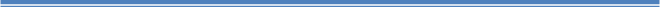 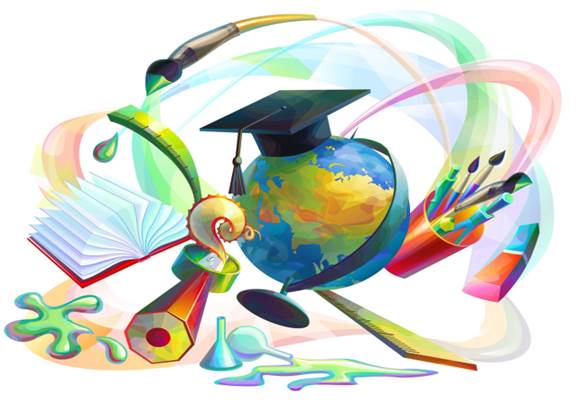 1. Режим работы учреждения1. Режим работы учреждения1. Режим работы учреждения1. Режим работы учрежденияПродолжительность учебной неделиПродолжительность учебной недели5 дней (с понедельника по пятницу)5 дней (с понедельника по пятницу)Время работы возрастных группВремя работы возрастных групп12 часов в день (с 7.00 до 19.00 часов)12 часов в день (с 7.00 до 19.00 часов)Нерабочие дниНерабочие дниСуббота, воскресенье и праздничные дниСуббота, воскресенье и праздничные дниНерабочие, праздничные дни, установленные законодательством РФ, РДНерабочие, праздничные дни, установленные законодательством РФ, РДДень народного единства и согласия 04.11.2022, 05.11.2022,06.11.2022г.- 3 дня;Новогодние каникулы и Рождество с 31 декабря 2022 года по 8 января 2023 года - 9 дней; День защитника Отечества с 23.02.2023 по 26.02.2023г. - 4 дня;Международный женский день 08.03.2023г.- 1 день;Праздник весны и труда с 29 апреля по 1 мая 2023г.- 3 дня;День Победы с 6 по 9 мая 2023г- 4 дня:День России с 10.06. по 12.06.2023г. – 3 дня;День народного единства и согласия с 4 по 6 ноября 2023 года – 3 дня.15 сентября  - День единства народов ДагестанаКурбан-байрамУраза-байрамПеренос следующих праздничных дней в 2023 году был утвержден постановлением правительства РФДень народного единства и согласия 04.11.2022, 05.11.2022,06.11.2022г.- 3 дня;Новогодние каникулы и Рождество с 31 декабря 2022 года по 8 января 2023 года - 9 дней; День защитника Отечества с 23.02.2023 по 26.02.2023г. - 4 дня;Международный женский день 08.03.2023г.- 1 день;Праздник весны и труда с 29 апреля по 1 мая 2023г.- 3 дня;День Победы с 6 по 9 мая 2023г- 4 дня:День России с 10.06. по 12.06.2023г. – 3 дня;День народного единства и согласия с 4 по 6 ноября 2023 года – 3 дня.15 сентября  - День единства народов ДагестанаКурбан-байрамУраза-байрамПеренос следующих праздничных дней в 2023 году был утвержден постановлением правительства РФ2. Продолжительность учебного года2. Продолжительность учебного года2. Продолжительность учебного года2. Продолжительность учебного годаУчебный годс 01.09.2022г. по 31.05.2023г.с 01.09.2022г. по 31.05.2023г.37 недельI полугодиес 01.09.2022г. по 31.12.202г.с 01.09.2022г. по 31.12.202г.16,5 недельII полугодиес 09.01.2023 г. по 31.05.2023г.с 09.01.2023 г. по 31.05.2023г.20,5 недель3. Мероприятия, проводимые в рамках образовательного процесса3. Мероприятия, проводимые в рамках образовательного процесса3. Мероприятия, проводимые в рамках образовательного процесса3. Мероприятия, проводимые в рамках образовательного процесса3.1. Мониторинг достижения детьми планируемых результатов освоенияосновной общеобразовательной программы дошкольного образования:3.1. Мониторинг достижения детьми планируемых результатов освоенияосновной общеобразовательной программы дошкольного образования:3.1. Мониторинг достижения детьми планируемых результатов освоенияосновной общеобразовательной программы дошкольного образования:3.1. Мониторинг достижения детьми планируемых результатов освоенияосновной общеобразовательной программы дошкольного образования:НаименованиеСрокиСрокиКоличество днейПервичный мониторинг05.10.2022г. — 18.10.2022г.05.10.2022г. — 18.10.2022г.9 рабочих  днейИтоговый мониторинг15.05.2023г. — 25.05.2023г.15.05.2023г. — 25.05.2023г.9 рабочих  дней2. ДОСУГОВЫЕ МОПРИЯТИЯ2. ДОСУГОВЫЕ МОПРИЯТИЯ2. Праздники для воспитанников2. Праздники для воспитанниковНаименованиеСроки/ датыДень Знаний01.09.2022 г.День города21.09.2022г.Осень разноцветная (по возрастным группам)03.10.2022 г. по 07.10.2022 г.Новогодние утренники (по возрастным группам)23.12.2022г. по 28.12.2022 г.День Защитника Отечества20.02.2023 г. по 22.02.2023 г.Международный женский день03.03.2023 г. по 07.03.2023 г.День Здоровья07.04.2023 г.День Космонавтики12.04.2023 г.День Победы02.05.2023 г. по 05.05.2023 г.День защиты детей01.06.2023 г.День России09.06.2023 г.День Государственного флага Российской Федерации22.08.2023 г.Сроки проведения мониторинга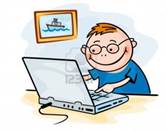 06.10.2022 - 18.10.2022 – оценка индивидуального развития детей для дальнейшего планирования индивидуальных маршрутов развития ребенка15.05.2023 – 25.05.2023– оценка индивидуального развития детей для оценки эффективности педагогических действий и дальнейшего планирования работы.Анализ диагностики психологической готовности детей к обучению в школе 15.05.2023 -25.05.2023 – итоговая диагностика педагога - психологаДиректор – Керимова Аида Вагабовна                 Вторник: 10.00 –12.00                Четверг: 10.00 - 12.00